О внесении изменений и дополнений в решение Совета сельского поселения Серафимовский сельсовет муниципального района Туймазинский район Республики Башкортостан от 11.11.2022 №188 “Об утверждении Положения о муниципальном жилищном контроле на территории сельского поселения Серафимовский сельсовет муниципального района Туймазинский район Республики Башкортостан”Рассмотрев представление межрайонного прокурора Туймазинской межрайоной прокуратуры РБ от 21.04.2024г, в соответствии с Федеральным законом от 06.10.2003 № 131-ФЗ «Об общих принципах организации местного самоуправления в Российской Федерации», Федеральным законом от 31.07.2020 № 248-ФЗ «О государственном контроле (надзоре) и муниципальном контроле в Российской Федерации», Жилищным кодексом Российской Федерации, Уставом сельского поселения Серафимовский сельсовет муниципального района Туймазинский район Республики Башкортостан, Совет сельского поселения    Серафимовский    сельсовет р е ш и л:1. Внести в решение Совета сельского поселения  Серафимовский сельсовет муниципального района Туймазинский район Республики Башкортостан от 11.11.2022 №188 “Об утверждении Положения о муниципальном жилищном контроле на территории сельского поселения Серафимовский сельсовет муниципального района Туймазинский район Республики Башкортостан” следующие изменения:1.1. В подпункте 1 пункта 1.3 и в подпункте 1 пункта 1.4 слова «в пунктах 1 – 11 части 1 статьи 20 Жилищного кодекса Российской Федерации» заменить на слова «в пунктах 1 – 12 части 1 статьи 20 Жилищного кодекса Российской Федерации».Разместить настоящее решение на официальном сайте администрации сельского поселения Серафимовский сельсовет муниципального района Туймазинский район Республики Башкортостан в информационно-телекоммуникационной сети «Интернет».Настоящее решение вступает в силу с момента его принятия.Глава сельского поселенияСерафимовский  сельсоветмуниципального районаТуймазинский районРеспублики Башкортостан			               				А.Н.НелюбинБАШКОРТОСТАН РЕСПУБЛИКАЋЫТуймазы районымуниципаль районыныңСерафимовка ауыл советыауыл биләмәhе Советы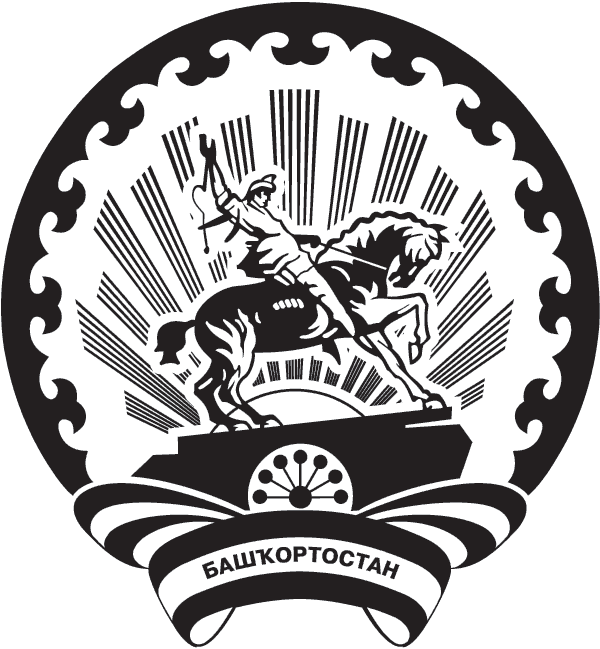 Совет сельского поселения Серафимовский сельсоветмуниципального района Туймазинский районРЕСПУБЛИКИ БАШКОРТОСТАНКАРАРРЕШЕНИЕ    14          мая               2024г.              №57   14          мая                  2024г. 